Frequency Domain Spectroscopic system“TOPTICA’s Terahertz Platforms” are well-established configurations for frequency-domain terahertz spectroscopy. The combination of three distributed-feedback lasers (DFB) covers the entire range from DC up to 2.7 THz. The systems combine mature DFB diode lasers with top-quality GaAs and InGaAs photomixers. Both material systems offer an excellent bandwidth and dynamic range. Determining the phase requires modulation of the optical path length or the terahertz frequency. The Phase Modulation Package offers a particularly fast and accurate technique to scan the terahertz phase, by using an asymmetric setup with two fiber stretchers wound around piezo actuators. Users can thus retrieve full information on the phase and amplitude of the terahertz wave - with single-Megahertz resolution! Output power up to 100 µW output powerDifference frequency tuning up to 2.7 THzFrequency resolution < 10 MHz"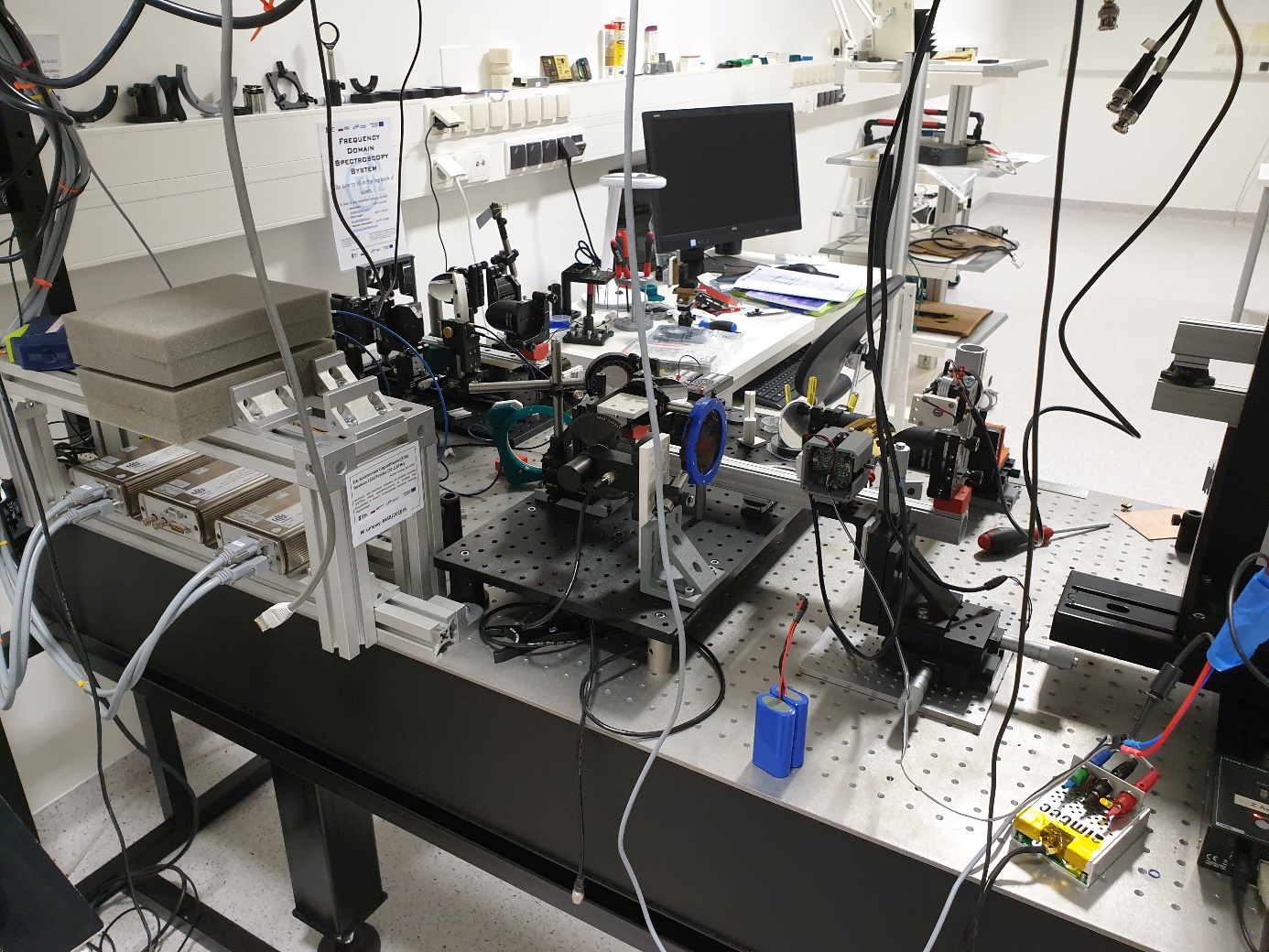 